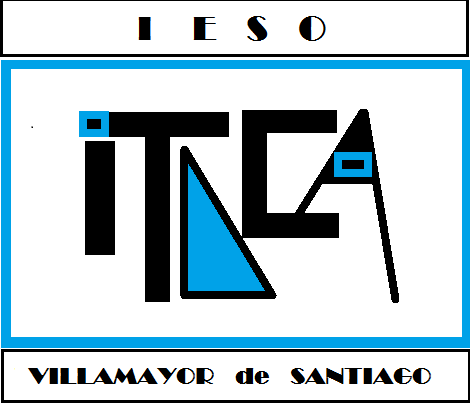 JUSTIFICANTE DE AUSENCIASEl/La alumno/a……………………………………………………………………………… No ha asistido a clase el/los día/s………………… por el siguiente motivo: Horas de la ausencia: de……… a ………….            Marcar en caso de días completos.En Villamayor de Santiago, a ….… de……………………………… de 20…..El Padre/ La Madre / El tutorHoras de la ausencia: de……… a ………….            Marcar en caso de días completos.En Villamayor de Santiago, a ….… de……………………………… de 20…..El Padre/ La Madre / El tutorJUSTIFICANTE DE AUSENCIASEl/La alumno/a……………………………………………………………………………… No ha asistido a clase el/los día/s………………… por el siguiente motivo: Horas de la ausencia: de……… a ………….            Marcar en caso de días completos.En Villamayor de Santiago, a ….… de……………………………… de 20…..El Padre/ La Madre / El tutorHoras de la ausencia: de……… a ………….            Marcar en caso de días completos.En Villamayor de Santiago, a ….… de……………………………… de 20…..El Padre/ La Madre / El tutorJUSTIFICANTE DE AUSENCIASEl/La alumno/a……………………………………………………………………………… No ha asistido a clase el/los día/s………………… por el siguiente motivo: Horas de la ausencia: de……… a ………….            Marcar en caso de días completos.En Villamayor de Santiago, a ….… de……………………………… de 20…..El Padre/ La Madre / El tutorHoras de la ausencia: de……… a ………….            Marcar en caso de días completos.En Villamayor de Santiago, a ….… de……………………………… de 20…..El Padre/ La Madre / El tutor